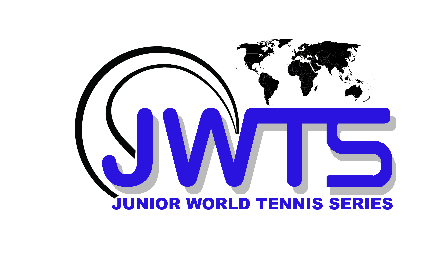 Junior World Tennis Series 2021Junior World Tennis Series 2021Junior World Tennis Series 2021Junior World Tennis Series 2021Junior World Tennis Series 2021Junior World Tennis Series 2021Junior World Tennis Series 2021Junior World Tennis Series 2021Junior World Tennis Series 2021Junior World Tennis Series 2021Junior World Tennis Series 2021Junior World Tennis Series 2021Junior World Tennis Series 2021Junior World Tennis Series 2021Junior World Tennis Series 2021Junior World Tennis Series 2021Withdrawal FormWithdrawal FormWithdrawal FormWithdrawal FormWithdrawal FormWithdrawal FormWithdrawal FormWithdrawal FormGeneral InformationGeneral InformationAll Withdrawal must be made online on the official Entry Form.All Withdrawal must be made online on the official Entry Form.All Withdrawal must be made online on the official Entry Form.All Withdrawal must be made online on the official Entry Form.All Withdrawal must be made online on the official Entry Form.Online - http://jwts.tournamentsoftware.com  Online - http://jwts.tournamentsoftware.com  Online - http://jwts.tournamentsoftware.com  Online - http://jwts.tournamentsoftware.com  or by Email to tournament@jwtstennis.com  or by Email to tournament@jwtstennis.com  or by Email to tournament@jwtstennis.com  or by Email to tournament@jwtstennis.com  Withdrawal deadline: depends of the tournament, please check the FactsheetWithdrawal deadline: depends of the tournament, please check the FactsheetWithdrawal deadline: depends of the tournament, please check the FactsheetWithdrawal deadline: depends of the tournament, please check the FactsheetWithdrawal deadline: depends of the tournament, please check the FactsheetWithdrawal deadline: depends of the tournament, please check the FactsheetWithdrawal deadline: depends of the tournament, please check the FactsheetPLAYERPLAYERPLAYERPLAYERPLAYERPLAYERPLAYERPLAYERFamily nameFamily nameFirst nameDate of BirthDate of BirthNationalityEmailPhoneENTRY TOURNAMENT(S)ENTRY TOURNAMENT(S)ENTRY TOURNAMENT(S)ENTRY TOURNAMENT(S)ENTRY TOURNAMENT(S)ENTRY TOURNAMENT(S)ENTRY TOURNAMENT(S)ENTRY TOURNAMENT(S)RegionAge categoryTournament nameTournament nameConutryDateWithdrawals after the Withdrawal deadline from players accepted to a Main Draw or Qualifying Draw Withdrawals after the Withdrawal deadline from players accepted to a Main Draw or Qualifying Draw Withdrawals after the Withdrawal deadline from players accepted to a Main Draw or Qualifying Draw Withdrawals after the Withdrawal deadline from players accepted to a Main Draw or Qualifying Draw Withdrawals after the Withdrawal deadline from players accepted to a Main Draw or Qualifying Draw Withdrawals after the Withdrawal deadline from players accepted to a Main Draw or Qualifying Draw Withdrawals after the Withdrawal deadline from players accepted to a Main Draw or Qualifying Draw Withdrawals after the Withdrawal deadline from players accepted to a Main Draw or Qualifying Draw are subject to suspention points.are subject to suspention points.are subject to suspention points.DATE and SIGNATUREDATE and SIGNATUREDATE and SIGNATUREDATE and SIGNATUREDATE and SIGNATUREDATE and SIGNATUREDATE and SIGNATUREDATE and SIGNATUREBy Submitting an Entry, I agree to abid By Submitting an Entry, I agree to abid By Submitting an Entry, I agree to abid DateSignature of legal guardianSignature of legal guardianthe Rules and Regulation of the JWTS.the Rules and Regulation of the JWTS.the Rules and Regulation of the JWTS.